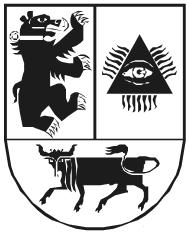 ŠIAULIŲ LOPŠELIS DARŽELIS RUGIAGĖLĖBiudžetinė įstaiga, Dainų g. 31, LT-78236 , Šiauliai, tel. (8 41) 552692e. p. rugiagele@splius.lt   (duomenys kaupiami ir saugomi Juridinių asmenų registre), įm. kodas 1905294952022 M. III KETVIRČIO FINANSINIŲ ATASKAITŲ RINKINIO
AIŠKINAMASIS RAŠTASBENDROJI DALISŠiaulių lopšelis-darželis "Rugiagėlė" Dainų g. 31, Šiauliai, LT-78236, el.p. rugiagele@splius.lt, įregistruotas Juridinių asmenų registre, kodas 190529495 (toliau - Įstaiga) bendrosios dalies informacija pateikta 2021 m. metiniame aiškinamajame rašte.APSKAITOS POLITIKAĮstaigos finansinių ataskaitų rinkinys parengtas vadovaujantis VSAFAS reikalavimais. Ataskaitos straipsnių, kurie neatitiktų VSAFAS reikalavimų nėra.Apskaitos politika išdėstyta 2021 metų metiniame aiškinamajame rašte.PASTABOSFinansinės būklės ataskaitaNematerialus turtas.Įstaiga  nematerialiojo turto neturi.Ilgalaikis materialus turtas.Finansinėse ataskaitose ataskaitinio laikotarpio ilgalaikio materialiojo turo likutinė vertė 476709,15 Eur. Informacija apie ilgalaikio materialiojo turto įsigijimo vertę ir likutinę vertę ataskaitinio laikotarpio pabaigoje pateikta lentelėje:Per ataskaitinį laikotarpį įsigyta ilgalaikio materialiojo turto už  33800,00 Eur.Ilgalaikio materialiojo turto balansinės vertės pasikeitimą per ataskaitinį laikotarpį įtakojo sukauptas nusidėvėjimas. Biologinis turtas.Įstaiga neturi biologinio turto.Ilgalaikis finansinis turtas.Įstaiga ilgalaikio finansinio turto neturi – 0,00 Eur. 5. Atsargos.Atsargų balansinė vertė ketvirčio pabaigoje sudarė -4610,27 Eur. Išankstiniai apmokėjimai.Finansinėse ataskaitoje ataskaitinio laikotarpio pabaigai išankstinius mokėjimus sudaro:• Ateinančių laikotarpių sąnaudos 134,08 Eur:• Išankstiniai apmokėjimai tiekėjams 0,00 Eur:6. Per vienus metus gautinos sumos.Ataskaitinio laikotarpio per vienus metus gautinos sumos sudaro 92823,05Eur, iš jų:• Gautinos sumos už turto naudojimą, parduotas prekes, turtą, paslaugas 14165,84 Eur:• Sukauptos gautinos sumos 78657,21 Eur:• Kitos gautinos sumos sudaro 0,00 Eur:7.  Pinigai ir pinigų ekvivalentai.Piniginių lėšų likutį 5845,19 Eur ataskaitinio laikotarpio pabaigai sudaro pinigai banko sąskaitose.Finansavimo sumos.Ataskaitinio laikotarpio pabaigai finansavimo sumų likutis yra 458950,39 Eur Per ataskaitinį laikotarpį neatlygintinai gautas turtas už 0 Eur.Atidėjiniai.Darbuotojų pasiekusių vadovaujantis Darbo kodekso 56 straipsnio 1 dalies punktu senatvės pensiją ir įgijusių teisę į visą senatvės pensiją priskaičiuota išeitinės išmokos (atidėjinys) 1795,05 Eur. Atidėjinys nediskontuojamas, nes tikėtina kad dauguma darbuotojų dirbs ne ilgiau kaip 5 metus, su kiekvienu darbuotoju darbo santykių nutraukimo laikas skirsis (t. y. su vienu darbuotoju darbo santykiai gali būti nutraukiami po metų, su kitu - po dvejų metų ir pan.), ir diskontavimo įtaka būtų nereikšminga.Trumpalaikiai įsipareigojimai:• Įsiskolinimą tiekėjams ataskaitinio laikotarpio pabaigoje sudaro 13198,51 Eur:• Su darbo santykiais susiję įsipareigojimai. Su darbo santykiais susijusieji įsipareigojimai sudaro 0,00 Eur:• Kiti trumpalaikiai įsipareigojimai 0,00 Eur:11. Grynasis turtas.Ataskaitinio laikotarpio pabaigai grynasis turtas sudaro 35256,35 Eur.Veiklos rezultatų ataskaitaPagrindinės veiklos sąnaudos.• Darbo užmokesčio ir socialinio draudimo sąnaudos 745083,39 Eur:• Ilgalaikio turto nusidėvėjimo sąnaudos 10584,78 Eur:• Komunalinių paslaugų ir ryšių sąnaudos 22864,30 Eur :• Kvalifikacijos kėlimo sąnaudos 782,19 Eur • Transporto sąnaudos 22,50 Eur:• Sunaudotų atsargų sąnaudos 50576,19 Eur:• Paprasto remonto ir eksploatavimo sąnaudos 13970,30 Eur. • Kitų paslaugų sąnaudos 3896,87 Eur :• Kitos sąnaudos. Ataskaitinio laikotarpio pabaigai kitos sąnaudos sudaro 4,92 Eur.Finansavimo pajamos 792040,49 Eur, iš jų:Pagrindinės veiklos kitos pajamos ir kitos veiklos pajamos.Įstaigos pagrindinės veiklos kitos pajamos 66688,90 Eur. Įstaiga neturi kitos veiklos pajamų.Direktorė 						Roma JarulienėŠiaulių apskaitos centro 		  			vyr. buhalterė 	 	                           	          Stanislava Vaičiulienė                                  	Kristina Ubavičiūtė-Rudaitienė, tel. +370 65913334, el. p. kristina.rudaitiene@sac.ltTurto grupėĮsigijimo vertė ataskaitinio laikotarpio pabaigoje (Eur)Sukaupta amortizacija ataskaitinio laikotarpio pabaigoje (Eur)Negyvenamieji pastatai622436,14198821,69Infrastruktūra ir kiti statiniai69358,2328668,95Mašinos ir įrengimai18440,038836,46Baldai ir biuro įranga3945,782470,57Kitas ilgalaikis materialus turtas1650,00323,36Nebaigtos statybos0,000,00Eil.Nr.TiekėjaiSuma (Eur)1.UAB "E-Z WAY"107,592.MB Elektrinės vizijos26,49Eil.Nr.Gautino sumosSuma (Eur)1.Gautinos sumos už nemokamą maitinimą02.Gautinos įmokos už paslaugas14165,843.Gautinos sumos už konfiskuotą turtą, baudos ir kitos netesybos0Eil.Nr.Sukauptos gautinos sumos iš biudžetoSuma (Eur)1Atostogų kaupiniams70542,452.Valstybinio socialinio draudimo fondui0,003.Trumpalaikiai atidėjiniai1795,054.Valstybinei mokesčių inspekcijai0,005.Darbuotojams0,006.Tiekėjams2637,527.Sukauptos negrąžintos įstaigos pajamų lėšos iš savivaldybės biudžeto3682,19Eil.Nr.Tiekėjai(5 didžiausi)Suma (Eur)1.-Eil.Nr.Tiekėjai(5 didžiausi)Suma (Eur)1.   UAB Vilguva7588,572.   UAB"Ignitis"901,063. AB"Žemaitijos pienas"810,144. UAB Šiaulių vandenys622,845. AB"Šiaulių energija"580,32Eil.Nr.Su darbo santykiais susiję įsipareigojimaiSuma (Eur)1.Mokėtinas darbo užmokestis-2.Mokėtinos socialinio draudimo įmokos-3.Mokėtinas gyventojų pajamų mokestis-4.Mokėtinos darbdavio socialinio draudimo įmokos-5.Kitos su darbo santykiais susijusios sumos-Eil.Nr.SąnaudosSuma (Eur)1.Darbo užmokesčio733558,082.Darbdavio socialinio draudimo11525,31Eil.Nr.Turto grupių sąnaudosSuma (Eur)1.Gyvenamieji ir kiti pastatai5794,652.Kiti statiniai3193,003.Mašinos ir įrengimai1409,664.Transporto priemonės0,005.Baldai ir biuro technika125,556.Kitas ilgalaikis turtas61,927.Programinė įranga ir licencijos8.Kitas nematerialus turtasEil.Nr.SąnaudosSuma (Eur)1.Šildymo13295,582.Elektros energijos4901,533.Vandentiekio ir kanalizacijos3840,414.Ryšių paslaugų232,535.Šiukšlių išvežimo594,25Eil.Nr.SąnaudosSuma (Eur)1.Kuras-2.Automobilių atsarginės dalys-3.Transporto nuomos sąnaudos-4.Kitos transporto sąnaudos22,50Eil.Nr.SąnaudosSuma (Eur)1.Kitas kuras87,582.Medikamentai396,253.Kompiuterių atsarginės dalys498,074.Kanceliarinės prekės560,205.Valymo prekės6.Maisto produktai44339,137.Ūkinis inventorius3806,038.Kt. medžiagos888,93Eil.Nr.SąnaudosSuma (Eur)1.Remonto medžiagos2990,582.Remonto paslaugos10979,72Eil.Nr.SąnaudosSuma (Eur)1.Banko paslaugų sąnaudos170,572.Konsultavimo paslaugų sąnaudos-3.Draudimo paslaugų sąnaudos-4.Projektavimo paslaugų sąnaudos-5.Valymo paslaugų sąnaudos-6.Organizacinės technikos priežiūros sąnaudos430,807.Teisinių paslaugų sąnaudos-8.Narystės organizacijose sąnaudos-9.Skalbimo paslaugų sąnaudos1161,7310.Apsaugos paslaugų sąnaudos244,3211.Maitinimo paslaugų sąnaudos163,2012.Teritorijų priežiūros paslaugų sąnaudos13.Maisto atliekų utilizavimo paslaugų sąnaudos176,1814.Kultūros įstaigų teikiamų paslaugų sąnaudos15.Kitų paslaugų sąnaudos (kitos sąnaudos)1550,07Eil.Nr.Finansavimo pajamosSuma (Eur)1.Iš valstybės biudžeto, iš jų:  421354,821.1.panaudotų finansavimo sumų nepiniginiam turtui įsigyti10312,601.2.panaudotų finansavimo sumų kitoms išlaidoms kompensuoti           411042,222.Iš savivaldybės biudžeto, iš jų :  368188,352.1.panaudotų finansavimo sumų nepiniginiam turtui įsigyti13265,352.2.panaudotų finansavimo sumų kitoms išlaidoms kompensuoti          354923,003.Iš Europos sąjungos, iš jų:  2,683.1.panaudotų finansavimo sumų nepiniginiam turtui įsigyti        2,683.2.panaudotų finansavimo sumų kitoms išlaidoms kompensuoti4.Iš kitų šaltinių, iš jų:  2494,644.1.panaudotų finansavimo sumų nepiniginiam turtui įsigyti          2494,644.2.panaudotų finansavimo sumų kitoms išlaidoms kompensuoti